イベント開催日　：　２０２３年　３月　４日（土）定員　：　３０人	（要予約制）料金　：　　無料イベント開催時間：１３時３０分～１５時３０分集合１３時までに集合１３時１５分出発イベント終了後ヴィダ・リブレに戻り交流会経験者と初心者と台を分けて行いたいと思います。経験者と戦ってみたい場合はお声がけください。本イベントは予約制ですのでご連絡ください。会場に関しては予約時に詳しくお伝えさせて頂きます。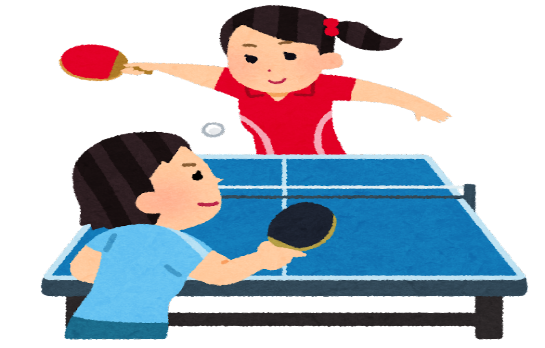 連絡先　NPO法人ヴィダ・リブレ　　                 ℡　０８０－１４９０－５９２７